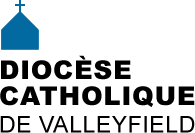 INFO HEBDO11 février 2015  -  Journée mondiale des malades«Surtout vous» ...tendre la main pour aider à se relever toute personne écrasée par la souffrance humaine.S'abonner à INFO HEBDO(Envoi programmé le mercredi)ANNÉE DE LA VIE CONSACRÉE - Un touchant reportage vidéo «Les racines de la joie»  à l'occasion de l'Année de la vie consacrée présenté par l'Office de catéchèse du Québec, et portant sur la vie monastique comme forme particulière de la vie consacrée. Cette vidéo produite par l’OCQ a été réalisée par François Dubé, cinéaste lauréat de la Course évasion 2012. Elle fait partie de la série Foi et spiritualité, six capsules reflétant la quête spirituelle de beaucoup de gens d’aujourd’hui.ANNÉE DE LA VIE CONSACRÉE - Un touchant reportage vidéo «Les racines de la joie»  à l'occasion de l'Année de la vie consacrée présenté par l'Office de catéchèse du Québec, et portant sur la vie monastique comme forme particulière de la vie consacrée. Cette vidéo produite par l’OCQ a été réalisée par François Dubé, cinéaste lauréat de la Course évasion 2012. Elle fait partie de la série Foi et spiritualité, six capsules reflétant la quête spirituelle de beaucoup de gens d’aujourd’hui.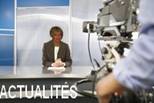 Mgr Noël Simard réagit à la décision de la Cour suprême...AECQ - Réaction des évêques du Québec au jugement de la Cour suprême du CanadaCECC - Déclaration du président sur la décision de la Cour suprêmeLe pape François réaffirme que l'Église doit assurer la protection des mineurs et des adultes vulnérablesAnnée de la vie consacréeChapelle mariale du souvenir à la paroisse Saint-Clément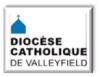 NOUVEAUTÉS AU SITE DIOCÉSAIN1re Journée internationale de prière et de réflexion contre la traite des êtres humains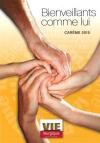 CARÊME 2015RETRAITE EN LIGNE  Pères Carmes- Se préparer à Pâques avec sainte Thérèse d'AvilaRETRAITE DANS LA VILLE [voir vidéo de lancement]18 fév. Mercredi des Cendres  (texte approprié)2-3 mars - Retraite régionale de Valleyfield avec P. Henri Paradis 22-23 mars - Retraite régionale Soulanges avec M. Alain GignacVivre le Carême: quelques propositions des sites de l'Église catholiques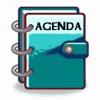 20 fév. à 19h30: Cinéma à Ste-Marguerite d'Youville, Châteauguay6 mars à 14h: Journée mondiale de prière /World Day of Prayers 21 mars - Concert bénéfice pour Développement & Paix  - La Prairie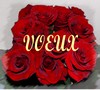 23 février: 3e anniversaire du ministère épiscopal de Mgr Noël Simard à Valleyfield.Heureux anniversaire Mgr Simard!Continuez à rayonner amour, joie et paix dans notre diocèseavec les bénédictions du Seigneur! 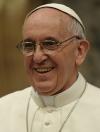 Pape François: les 7 qualités du père de famille. Source: www.aleteia.org Pape François: il n'est de richesse que de femmes. Source: aleteia.org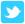  «Jésus n’est pas un personnage du passé : Il continue toujours d’éclairer le chemin de l’homme.» 8 fév. 2015«Avoir la foi ce n’est pas ne pas avoir des moments difficiles mais avoir la force de les affronter en sachant que nous ne sommes pas seuls ». 6 fév. 2015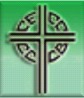 Le Président de la CECC publie un message pour la première Journée internationale de prière et de réflexion contre la traite des êtres humains - Lire la suitePréparer l’Assemblée générale ordinaire 2015 du Synode des évêques : La vocation et la mission de la famille dans l’Église et dans le monde contemporain - Lire la suite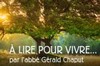  Réflexion de l'abbé Gérald Chaput: Et si les autres existaient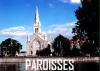 RETRAITE RÉGIONALE VALLEYFIELD, et célébration du Pardon, à la basilique-cathédrale Sainte-Cécile, 31, rue Fabrique à Salaberry-de-Valleyfield. Lundi 2 mars et mardi 3 mars de 19h30 à 21h et le mercredi 4 mars à 19h30 pour préparation communautaire au sacrement du Pardon individuel. Prédicateur: P. Henri Paradis, missionnaire des Saints-Apôtres. RETRAITE RÉGIONALE SOULANGES, sous le thème: «Lettre de saint Paul aux Églises de Soulanges... comme jadis aux Églises de Corinthe», à l'église de Saint-Lazare, 1980 Sainte-Angélique. Personne ressource: M. Alain Gignac. Dimanche 22 mars, 1re prédication à 15h suivie d’un échange avec M. Gignac. À 17h, souper au sous-sol de l’église (10$/pers.);  2e prédication à 19h. Lundi 23 mars 3e prédication à 19h30. Les personnes qui désirent prendre le souper sur place doivent s’inscrire avant le mercredi 18 mars en communiquant avec Margot Cadieux au 450-455-3523 ou par courriel: mcadieux@paroissestjoseph.orgPas assez occupé à votre goût? C'est par ici!  -  Vous voulez aider à travers vos heures de temps libre, mais ne savez pas comment? C'est tout simple! Le Centre d'action bénévole du Grand Châteauguay cherche des bénévoles pour conduire et accompagner des personnes aînées à leurs rendez-vous médicaux. Appelez Anne-Marie au 450-699-6289, vous êtes sur la bonne voie!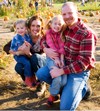 ACTIVITÉS / SERVICES FAMILLE / BÉNÉVOLAT16 fév. Conférence Saint-Anicet ancien 1534-1850Invitation aux familles et citoyens du Haut-Saint-Laurent: Autre Soirée communau-T20 au 22 fév.: Bonhommes de neige à l'intérieur au MUSOÉco-Brico pour la relâche - mardi 3 mars 2015 - Musée régional de Vaudreuil-SoulangesFesti-Glace de Sainte-Martine - Source: www.infosuroit.com 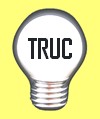 WORD ; Réduisez le poids des images   (version  2007 à 2010) Lorsque vous incorporez des images dans un document Word, celles-ci peuvent être très volumineuses ; et si vous souhaitez, par exemple, envoyer le fichier par courriel, il est indispensable de réduire leur poids.En cliquant sur l’image, un nouvel onglet Outils Image, Format apparaît en haut.Cliquez alors sur le bouton Compresser les images : la boîte de dialogue affiche la taille actuelle du document et celle qu’il aura lorsque les images seront compressées. La compression peut s’appliquer à une ou à toutes les images du document.Cochez la case Compresser toutes les images pour qu’elles aient toutes la même taille lors de l’enregistrement du fichier.​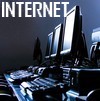 Le vide laissé par le décès de Mgr Paul-André Fournier - Article de Philippe Vaillancourt de Proximo25 ans d'harmonie - Article de Myriam Delisle - Viva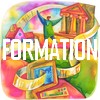 INSTITUT DE PASTORALE DES DOMINICAINS - Quoi de neuf? Inf. et inscription: 514-739-3223,  p. 323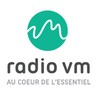 Voir toute la programmationÉcouter en directLes nouvelles Proximo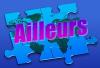 REDÉCOUVRIR LA FORCE DE L'ÉVANGILE - Conférence le 25 février avec Frédéric LenoirLES SAMEDIS DE LA PAROLE - Maison Marie-Rivier, 28 fév. au 13 juin.RESSOURCEMENT HUMAIN ET SPIRITUEL - 20 au 22 mars, Maison de prière Marie-Rivier.COLLOQUE INTERNATIONAL Université Laval, Québec: L'accompagnement de l'expérience spirituelle en temps de maladie,  25-27 mars 2015LIBRAIRIES PAULINES - Conférences à venirOUVERTURE DE POSTE - Direction Chemins de vie organisme dont la mission est d’offrir de l’accompagnement aux personnes en recherche spirituelle. Description du poste   - 1er mars 2015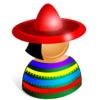 SECCIÓN EN ESPAÑOLSitio web: Esté atento a los eventos en su comunidad, el anuncio está precedido por estos signos: ►◄  [Regularmente       mirar el calendario]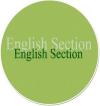 ENGLISH SECTION CALENDARFeb. 22, 11:15 am : PANCAKE BREAKFAST at St. Thomas of Aquinus ParishStatement by CCCB President on Supreme Court judgment and physician-assisted suicide Read more CCCB PRESIDENT issues message for First International Day of Prayer and Awareness against Human Trafficking   Read morePreparing for the 2015 Ordinary General Assembly of the Synod of Bishops: The vocation and the mission of the family in the Church and in the contemporary world.  Read morePope Francis reaffirms that the Church must ensure the protection of minors and vulnerable adults  Read moreHUMOUR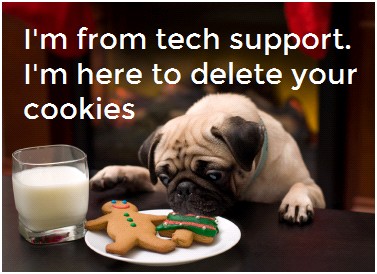 Source: Facebook - TechSoup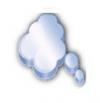 « On trouve toujours de l’argent pour faire la guerre, jamais pour vivre en paix ». Albert Brie Pause spirituelle no 806 Gilles Cloutier.«L’eau ne reste pas sur la montagne, ni la vengeance sur un grand cœur ». Proverbe d’Orient Pause spirituelle no 808 Gilles Cloutier«Aimer, c'est trouver sa richesse hors de soi.» Alain - Pause spirituelle no 804 Gilles Cloutier.«Le silence n'est pas surtout l'absence de paroles, c'est l'entrée en soi pour écouter Dieu présent.»  Dom André Extrait du bulletin de St-Laurent   «L’amitié est la beauté de la vie. Prenez-en bien soin.»  + Robert Lebel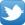 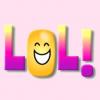 Une grand-mère sur son lit de mort s'adresse à sa petite-fille: -Je veux te léguer ma ferme, incluant la villa, le tracteur et d'autres équipements, le ranch et 6,7000,000$ en liquide. La petite-fille, sur le point de devenir riche, dit:- Oh Mamie, tu es si généreuse. Je ne savais pas que tu avais une ferme. Ou est-elle?Dans son dernier souffle, sa grand-mère lui murmura:- Sur Facebook!La souris mexicaine dit à l'éléphant: Ça ne te fait rien si je marche dans ton ombre pendant une petite demi-heure? On pourra changer après....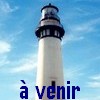 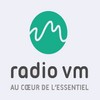 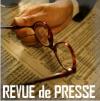 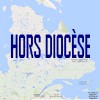 Tous droits réservés - Diocèse catholique de Valleyfield11, rue de l'église, Salaberry-de-Valleyfield, QC  J6T 1J5T 450 373.8122  - F 450 371.0000info@diocesevalleyfield.org Tous droits réservés - Diocèse catholique de Valleyfield11, rue de l'église, Salaberry-de-Valleyfield, QC  J6T 1J5T 450 373.8122  - F 450 371.0000info@diocesevalleyfield.org Faites parvenir les informations concernant vos événements à info@diocesevalleyfield.orgFaites parvenir les informations concernant vos événements à info@diocesevalleyfield.orgPour vous désinscrire: info@diocesevalleyfield.orgPour vous désinscrire: info@diocesevalleyfield.org